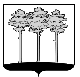 ГОРОДСКАЯ  ДУМА  ГОРОДА  ДИМИТРОВГРАДАУльяновской областиР Е Ш Е Н И Ег.Димитровград  29  августа  2018  года     	                                                      №  89/1054  .О даче согласия Комитету по управлению имуществом города Димитровграда на заключение договоров безвозмездного пользования недвижимым  имуществом, находящимся в муниципальной собственности города Димитровграда Ульяновской области, с товариществом собственников жилья «Ленина, 13А»В соответствии со статьями 689 - 701 Гражданского кодекса Российской Федерации, статьёй 17.1 Федерального закона от 26.07.2006 №135-ФЗ «О защите конкуренции», пунктом 5 части 1 статьи 26 Устава муниципального образования «Город Димитровград» Ульяновской области и на основании Положения о порядке передачи в безвозмездное пользование имущества, находящегося в муниципальной собственности города Димитровграда Ульяновской области, рассмотрев обращение исполняющего обязанности Главы Администрации города Димитровграда Ульяновской области С.А.Выжимова от 23.07.2018 №01-19/4708, Городская Дума города Димитровграда Ульяновской области второго созыва решила:1. Дать согласие Комитету по управлению имуществом города Димитровграда на заключение договоров безвозмездного пользования недвижимым имуществом, находящимся в муниципальной собственности города Димитровграда Ульяновской области, с товариществом собственников жилья «Ленина, 13А» по 31.12.2023, согласно приложению к настоящему решению.2. Установить, что ссудополучатель обязан:2.1. Своевременно и в полном объеме уплачивать все коммунальные и иные эксплуатационные платежи за используемое муниципальное имущество согласно договорам, заключенным с соответствующими организациями;2.2. Обеспечить сохранность и надлежащее содержание муниципального имущества, переданного в безвозмездное пользование;2.3. За свой счет осуществлять капитальный и текущий ремонт предоставленного ему в безвозмездное пользование муниципального имущества и нести все расходы по его содержанию;2.4. Надлежащим образом исполнять условия договора безвозмездного пользования;2.5. В случае нецелевого использования муниципального имущества, наличия задолженности по коммунальным платежам свыше трех месяцев и (или) нарушений условий договора безвозмездного пользования Ссудодатель вправе отказаться от договора безвозмездного пользования в соответствии с действующим законодательством.3. Установить, что настоящее решение вступает в силу с 01 января             2019 года.4. Установить, что настоящее решение подлежит официальному опубликованию и размещению в информационно-телекоммуникационной сети «Интернет» на официальном сайте Городской Думы города Димитровграда Ульяновской области (www.dumadgrad.ru).5.Контроль исполнения настоящего решения возложить на комитет по финансово-экономической политике и городскому хозяйству (Галиуллин).Глава города Димитровграда	Ульяновской области			        				А.М.Кошаев                                                                                               Приложение                                                                                                к решению Городской Думы                                                                                                города Димитровграда                                                                                                Ульяновской области                                                                                                второго созыва                                                                                                от 29.08.2018 №89/1054Недвижимое имущество, находящееся в муниципальнойсобственности города Димитровграда Ульяновской области, являющееся предметом договора безвозмездного пользования, на 2019-2023 годы№ п/пНаименованиеорганизации ссудополучателяНаименованиемуниципальногоимуществаАдреспомещенияПлощадь помещения/кв.м.Суммавыпадающих доходов в год/руб.Действительная стоимость/руб.Целииспользования123456781.Товарищество собственников жилья «Ленина, 13А»Служебное нежилое помещениеПр.Ленина, 13а31,25В аренду не предоставлялось76 929,0Для проведения собраний, заседаний членов правления, встреч с представителями управляющей компании